Приложение  5К Временному порядку оформления ручным способом расчетных и отчетных документов при осуществлении продажи проездных документов на железнодорожном транспорте общего пользования Донецкой Народной Республики (пункт 2.4)ПРОЕЗДНОЙ ДОКУМЕНТ/ПЛАЦКАРТА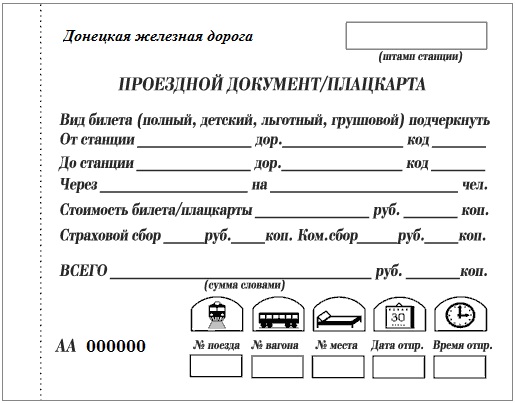 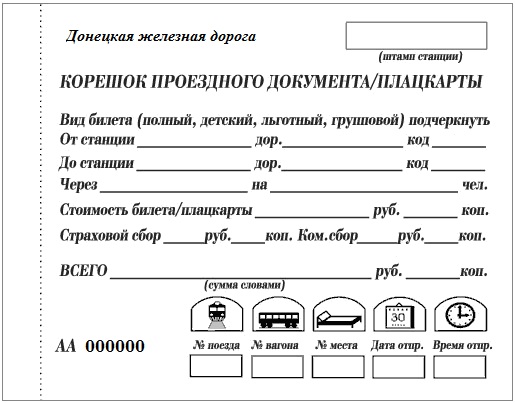 И.о. директора  Департаментажелезнодорожного транспорта                                                    М.А. Шевкаленко